VCJC Domestic Violence Sub-Committee Agenda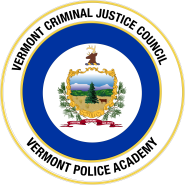 Agenda for March 7, 2024 (11:00 PM – 12:00 PM)Meeting Date and Time: Thursday March 7, 2024 11:00 PM – 12:00 PM Meeting Physical Location: 317 Academy Rd. Pittsford, VT 05763 Meeting Remote Location:Agenda:Call to Order:Additions/Deletions to the AgendaApprove the Minutes from 2/12/24Model Policy Training – UpdateDV Mandatory Training – Updates on committee members content Public CommentMotion to adjournClick here to join the meeting